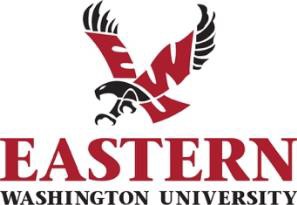 Sole Source Contract Award NoticePublication Date: August 3, 2021Procurement and Contracts at Eastern Washington University hereby publishes notice of the intent to issue a sole source contract. This notice is being given pursuant to the Revised Code of Washington (RCW) 39.26.140.The university proposes to purchase products or contract services from Mary J. Sandall, Nutrition Consultant/Registered Dietician for the following:Provide nutrition services in all of Ferry, Stevens, and Pend Oreille counties for the EWU Early Head Start program.  Services to include; screening, referrals, and education to staff and enrolled families.Mary J Sandall is the only Registered Dietitian with experience in providing nutrition consultation to the Birth through 5 age range and/or who is willing to provide in-home services to Ferry, Stevens, or Pend Oreille county residents.The Interim Chief Purchasing Officer of Procurement and Contracts has determined there is only one vendor qualified to provide this commodity or service.Any vendor may file a challenge to this sole source award by contacting: Michelle Rasmussen, Interim CPOProcurement and ContractsEastern Washington University O: (509) 359-6448F: (509) 359-7984mrasmussen2@ewu.eduAll challenges must be filed within ten (10) business days of this publication.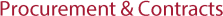 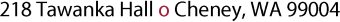 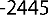 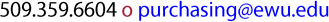 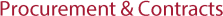 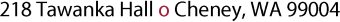 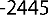 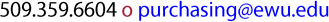 